	ИНФОРМАЦИЯ О РАЗВИТИИ РЫНКА (СКЛАДСКАЯ НЕДВИЖИМОСТЬ)АКТУАЛЬНОСТЬ –ОКТЯБРЬ    2016г.ИТОГИ ПЕРВОГО ПОЛУГОДИЯ 2016 ГОДА.МИНСК/МИНСКИЙ  РАЙОН 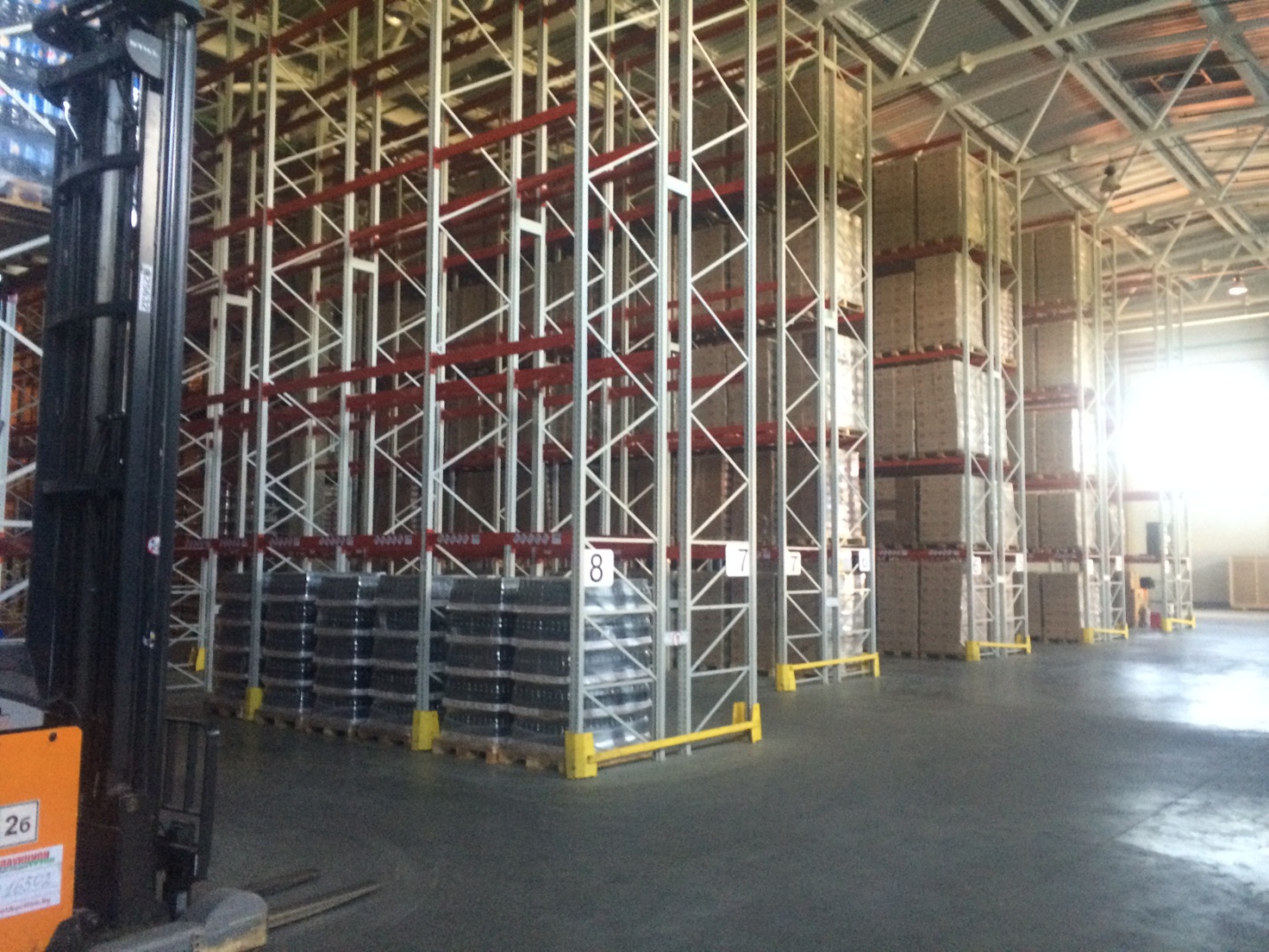 	ОБЩИЕ ТЕНДЕНЦИИ        В течение первого полугодия 2016 года  никаких новых проектов  в рамках строительства складских комплексов не было заявлено. Реализовываются лишь проекты, которые были начаты в предыдущий период. Многие отказываются от участков, которые были предусмотрены под складские терминалы.       Уровень ставок аренды достиг некомфортных для девелоперов значений, в связи с чем можно предположить, что новые объекты будут строиться пре- имущественно под клиента, а объем спекулятивного девелопмента будет стремиться к минимальному значению. Так в Москве и регионах реализованные и реализовываемые проекты под клиента  в этом году  составили 80 % от всего объема складских объектов.   При этом в ближайший год спрос будет сконцентрирован преимущественно на аренде зданий, а объемы продаж останутся небольшими.    Есть предположение  развития сетей /интернет-торговли/логистических операторов   и увеличения доли сделок по аренде/покупке   за пределами Минского  региона. Также эта тенденция заметна и в производственном сегменте, где предприятия с иностранными инвестициями, ориентированы на экспорт. Именно областные города близкие к границе ЕС их очень привлекают. Также спрос на качественные складские   и производственные помещения в региональных городах обуславливается банально их отсутствием.  ВАКАНТНОСТЬ СКЛАДСКИХ ПЛОЩАДЕЙ МИНСК И РАЙОН ПО КЛАССАМ АВГУСТ 2016    Констатируется большая вакантность складов класса А. К примеру,  в  Москве и регионах она составляет не более 9 %, а до 2015 года была в пределах  5%.  Это говорит о серьезных провалах и отсутствии развития в РБ как розничных сетей , так и  крупных логистических операторах.        Как всегда,  необходимо отметить, что объекты класса B  больше пользуются спросом относительно объектов класса А,  вопреки российским  и европейским тенденциям. Это объясняется тем, что объекты класса В в большинстве своем предлагаются в аренду блоками от 1 000 кв.м и техническими характеристиками привычными большинству пользователей (высота до 8м, рампы внешние либо ворота в ноль). Устойчивым спросом пользуются складские помещения форматом «Склад –торговля на МКАД» нарезкой от 500 до 1000 кв.м. Арендные ставки по классам август 2016г. Динамика арендных средних  ставок.Период декабрь 2014 – октябрь  2016гг.    Важно отметить, что это лишь заявляемые арендные  ставки. В процессе переговоров и при наличии реального арендатора  контрактная арендная  ставка за кв.м     класса  А  по некоторым объектам может составить 5 Евро с НДС (при том это с наличием стеллажной системы), а за класс B  3,8  - 4  Евро с НДС. ПРОДАЖА СКЛАДСКИХ ПОМЕЩЕНИЙ I полугодие 2016г.СТОИМОСТЬ ЗА КВ. М В ДОЛЛАРАХ США С НДС     Доля сделок по покупке складских объектов конечными пользователями продолжает оставаться на низком уровне. Стоит отметить, что в аналогичном периоде прошлого года и  конце года  подобные сделки отсутствовали практически  полностью. Текущий объем свободных площадей на рынке, выгодные коммерческие условия аренды в совокупности с высокой стоимо- стью заемного финансирования привели к уменьшению количества сделок по приобретению складских объектов. ПРОГНОЗ РЫНКА СКЛАДСКОЙ НЕДВИЖИМОСТИ   Основные сделки будут по-прежнему приходиться на торговых операторов, однако объем арендованных ими площадей будет снижаться. Многие компании, имеющие потребность в складских площадях, уже арендовали (приобрели) необходимые площади,  и дальнейшее увеличение их логистических мощностей будет определяться во многом динамикой потребительского спроса. Заполняемость  складских площадей класса А и B будет происходить за счет переезда торгующих компаний-оптовиков со складов старого типа и гособъектов, которые уже в любом случае не смогут конкурировать с качественными площадями. Так же это  обусловлено   и негибкостью госструктур, имеющих недвижимость относительно частных арендаторов.     В любом случае,  в течение ближайшего полгода - года качественные площади вблизи МКАД  найдут своих арендаторов, пусть не на столь сладких условиях как было ранее. Эти тенденции уже начинают сильно набирать обороты, и имеется определенное повышение спроса. Так как у пользователей имеется  понимание, что наличие вакантных складских площадей на МКАД, явление временное , и что в ближайшее время не будет реализовано аналогичных объектов.     Большинство  девелоперов готово и будет  предлагать деление качественных складских помещений на блоки площадью  от 1000  м2 для раз- мещения компаний производственного профиля, помогая им переехать из менее качественных объектов в современные помещения, а также для компаний представителей среднего бизнеса. Акцент на клиентах с запросами на небольшие площади может увеличить количество подобных сделок в 2016–2017 гг. По нашему мнению, арендные ставки на качественные складские объекты до конца 2016 г., останутся на сегодняшнем  уровне. ООО «Ай Кью Проперти Групп»Кристина Крупатина+375296278786ВАКАНТНОСТЬ ПЛОЩАДЕЙ  МИНСК И РАЙОН ПО КЛАССАМВАКАНТНОСТЬ ПЛОЩАДЕЙ  МИНСК И РАЙОН ПО КЛАССАМВАКАНТНОСТЬ ПЛОЩАДЕЙ  МИНСК И РАЙОН ПО КЛАССАМКЛАСС А ВСЕГО КВ.М ВАКАНТНЫ ВАКАНТНОСТЬ В  %216 00086 50040%КЛАСС B ВСЕГО КВ.М132 60010 1507,60%Класс АКласс BОбщий объем качественного предложения кв.м Минск и район 96 65096 650в том числе тыс.м. 86 50010 150Заявляемая средняя  арендная  ставка Евро с НДС6,34,7Операционные расходы Евро с НДС 10,4